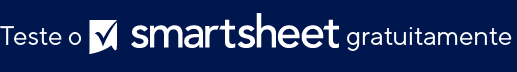 MODELO DE FORMULÁRIO DE INVENTÁRIO PARA PEQUENAS EMPRESASMODELO DE FORMULÁRIO DE INVENTÁRIO PARA PEQUENAS EMPRESASMODELO DE FORMULÁRIO DE INVENTÁRIO PARA PEQUENAS EMPRESASMODELO DE FORMULÁRIO DE INVENTÁRIO PARA PEQUENAS EMPRESASMODELO DE FORMULÁRIO DE INVENTÁRIO PARA PEQUENAS EMPRESASMODELO DE FORMULÁRIO DE INVENTÁRIO PARA PEQUENAS EMPRESASMODELO DE FORMULÁRIO DE INVENTÁRIO PARA PEQUENAS EMPRESASMODELO DE FORMULÁRIO DE INVENTÁRIO PARA PEQUENAS EMPRESASMODELO DE FORMULÁRIO DE INVENTÁRIO PARA PEQUENAS EMPRESASMODELO DE FORMULÁRIO DE INVENTÁRIO PARA PEQUENAS EMPRESASMODELO DE FORMULÁRIO DE INVENTÁRIO PARA PEQUENAS EMPRESASMODELO DE FORMULÁRIO DE INVENTÁRIO PARA PEQUENAS EMPRESASREPETIR PEDIDON.º DO ITEMNOMEFABRICANTEDESCRIÇÃOCUSTO POR ITEMQUANTIDADE EM ESTOQUEVALOR DO INVENTÁRIONÍVEL DA REPETIÇÃO DE PEDIDODIAS POR PEDIDO REPETIDO QUANTIDADE DE ITENS DO PEDIDO REPETIDO ITEM DESCONTINUADO?OK A123Item AColeDescrição do item AUS$ 10,00200US$ 2.000,0050 14  100 SimRepetir pedido B123Item BColeDescrição do item BUS$ 20,00 100US$ 2.000,005030  20NãoOKUS$ 0,00OKUS$ 0,00OKUS$ 0,00OKUS$ 0,00OKUS$ 0,00OKUS$ 0,00OKUS$ 0,00OKUS$ 0,00OKUS$ 0,00AVISO DE ISENÇÃO DE RESPONSABILIDADEQualquer artigo, modelo ou informação fornecidos pela Smartsheet no site são apenas para referência. Embora nos esforcemos para manter as informações atualizadas e corretas, não fornecemos garantia de qualquer natureza, seja explícita ou implícita, a respeito da integridade, precisão, confiabilidade, adequação ou disponibilidade do site ou das informações, artigos, modelos ou gráficos contidos no site. Portanto, toda confiança que você depositar nessas informações será estritamente por sua própria conta e risco.